Lympstone PreschoolWeekly Round-up (Spring Term week 4)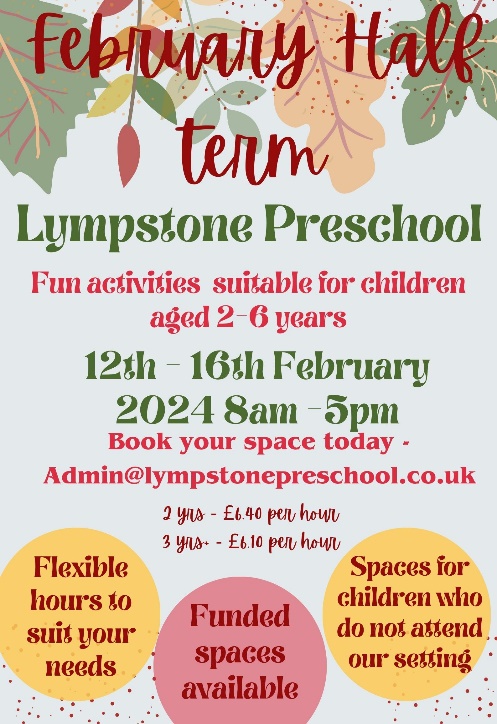 